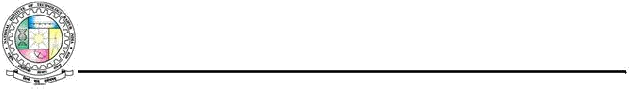 Name and Designation of the applicant:Name of the Department	:Nature of Appointment	:Permanent/On ProbationSex	:	Male/Female(a) Block year of CPDA	:	2021-2024CPDA allocated for the current year	:	1 Lac.CPDA carried over from last year	:Total CPDA available (b+c)	:Amount already claimed/approved/obtained from the CPDA in the current financial year:Net CPDA available (d-e)	:Amount requested in this application	:PART B: GENERAL INFORMATION(a) Name of event/conference/seminar/workshop/training programme.Theme :  Venue :   City :   Country :  Dates from  to  Nature of conference/symposium/seminar National	฀	 International	฀Details of organizerPurpose of visitChairing the sessionInvited talk/delivering plenary lecture/keynote speechOral presentationPoster presentationAny otherHave you attended any conference/event in the past and current semester funded by NIT Raipur	Yes/No.(If yes, provide details)	:  _ Contd..2..::2::Nature of the paper (Single/co-authored)	:  Co-authors name, address, designation and highest qualification.NOC from co-author obtained (Yes/No)  Travel Plan (from the place of work to the conference and back)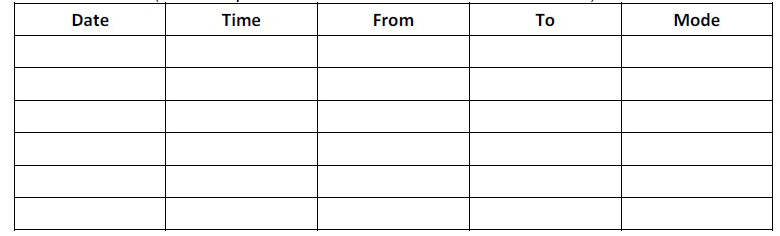 Details of financial assistance acquired/being acquired from other funding agencies and/or event organizer:  Details of expected expenditure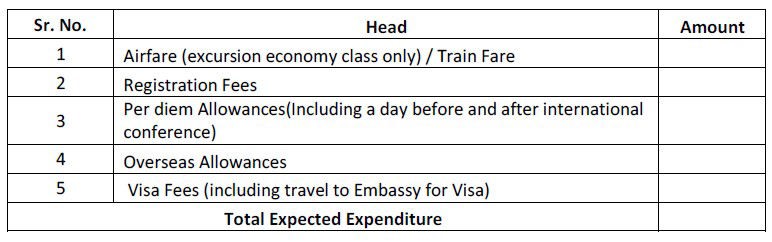 Note:-Approval/Permission for requested visit does not mean approval of requested amount.Expenditure will be reimbursed as per institute rules/norms.Please note that per diem allowance of 120$ is allowed against Boarding, Lodging, Transportation and all other expenses for US/UK and 100$ for other countries.Alternate arrangements made for academic/administrative work during the absence from NIT, Raipur  Nature and days of leave requested for stay (CL/Special Leave/EL/VacationContd…3I certify that:-::3::CERTIFICATEThe details given above are correct.I am a regular faculty of this institute.If the information supplied is found to be incorrect; I will refund the entire money to NIT Raipur.The money received will be used for the purpose for which it is sanctioned.I will present the paper and share conference experience with NIT Raipur after attending the event.(Signature of Applicant)Joint Registrar           Dean (Faculty Welfare)Special Casual Leave Available……………………. (Sanctioned/Not Sanctioned)Recommended/Not Recommended(Head of the Department)Recommended/Not Recommended(Director)Approved/Not Approved (Chairman/Director)In case of international travel and if the CPDA application is approved, then how much amount is requested as advance, Rs…………………….(Maximum permissible amount is 75% of the approved amount)Outstanding advance in the name of applicant Rs………………….Deputy Registrar (F & A)Advance amount of Rs. …………………… is approved.(Signature of Applicant)NOTE:Approved/Not Approved(Director)The candidate has to make a presentation before Head of the Department and all invited faculty members of the institute to share the conference/seminar/workshop/training programme experiences. A certificate to this effect signed by Head of the Department should be submitted at the time of making a claim for the reimbursement of travel support. The claim will be settled only when such certificate is enclosed.Leave details and work load adjustment should be verified by Head of the Department before recommendationEnclosures:Announcement of the event.Invitation letter from the event organizer.Copy of accepted paper.NOC from co-author (if any)10.Details of paperNumber of papers to be presentedTitle of paper to be presented (attach copy of paper):  :  